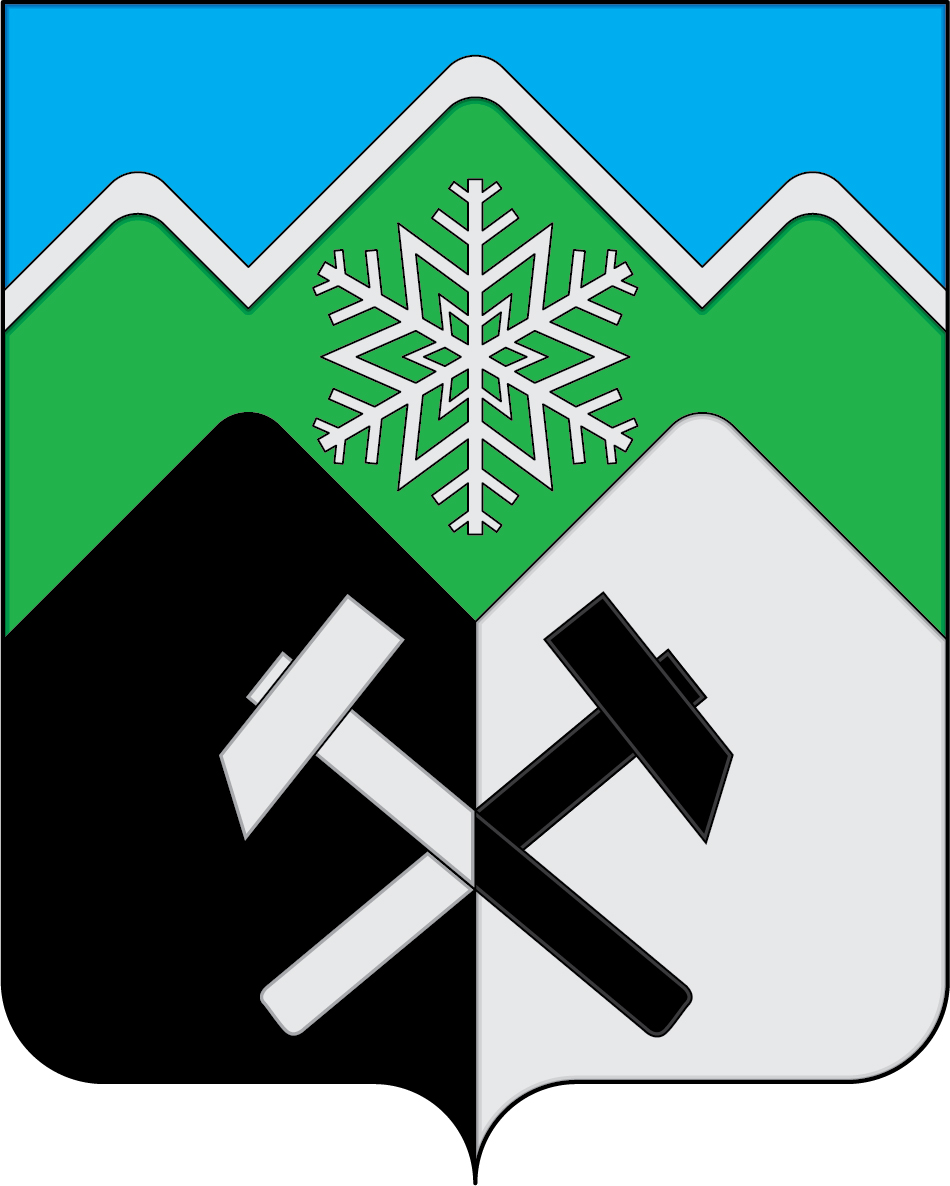 КЕМЕРОВСКАЯ ОБЛАСТЬ - КУЗБАССТАШТАГОЛЬСКИЙ МУНИЦИПАЛЬНЫЙ РАЙОНАДМИНИСТРАЦИЯТАШТАГОЛЬСКОГО МУНИЦИПАЛЬНОГО РАЙОНАПОСТАНОВЛЕНИЕот «24» августа  2022 №  1003-п         О внесении изменений в постановление администрации Таштагольского муниципального района от 30.09.2021 г. № 1177-п «Об утверждении муниципальной программы «Возрождение и развитие коренного (шорского) народа» на 2022-2024 годы»Изменения вносятся в связи с увеличением лимитов бюджетных обязательств, руководствуясь Федеральным законом № 131-ФЗ от 06.10.2003 «Об общих принципах организации местного самоуправления в Российской Федерации», Постановлением Правительства Российской Федерации от 29.12.2016 № 1532 «Об утверждении государственной программы Российской федерации «Реализация государственной национальной политики», Уставом муниципального образования «Таштагольский муниципальный район», администрация Таштагольского муниципального района постановляет:     1. Внести в постановление администрации Таштагольского муниципального района от 30.09.2021 № 1177-п «Об утверждении муниципальной программы «Возрождение и развитие коренного (шорского) народа» на 2022-2024 годы» следующие изменения:1.1. В паспорте программы раздел «Объемы и источники финансирования муниципальной программы в целом и с разбивкой по годам ее реализации» изложить в следующей редакции:«»1.2. раздел 4 «Ресурсное обеспечение Программы» изложить в следующей редакции:«4. Ресурсное обеспечение ПрограммыОбщий объем финансирования Программы – 5770000,54 руб. из них: - средства областного бюджета – 4830000руб.;в том числе по годам:2022 год –  4 830 000 руб.;2023 год –   0 тыс. руб.;2024 год –   0 тыс. руб. - средства местного бюджета – 1162000,54 руб.;в том числе по годам:2022 год –   940000,54 руб.;2023 год –   111000 руб.;2024 год –   111000 руб.Финансирование программных мероприятий осуществляется за счет средств местного и областного бюджета и подлежит ежегодному уточнению, исходя из возможностей бюджета на соответствующий финансовый год.В целях  содействия в реализации мероприятий Программы возможно дополнительное финансирование из иных не запрещенных законодательством источников.»1.3. раздел   7 «Программные мероприятия», изложить в следующей редакции:«7.Программные мероприятия                                                                                                                                       »     2. Пресс-секретарю Главы Таштагольского муниципального района (М.Л. Кустовой)   настоящее постановление разместить на официальном сайте администрации Таштагольского муниципального района в информационно-телекоммуникационной сети «Интернет».     3. Контроль за исполнением постановления возложить на заместителя Главы Таштагольского муниципального района  С.В. Адыякова.      4. Настоящее постановление вступает в силу с момента  подписания.Глава Таштагольского  муниципального района		                      	     	                   А.Г. ОрловОбъемы и источники финансирования муниципальной программы в целом и с разбивкой по годам ее реализацииОбщий объем финансирования Программы – 5770000,54 руб. из них: - средства областного бюджета – 4830000руб.;в том числе по годам:2022 год –  4830000 руб.;2023 год –   0 тыс. руб.;2024 год –   0 тыс. руб. - средства местного бюджета – 1162000,54 руб.;в том числе по годам:2022 год –   940000,54 руб.;2023 год –   111000 руб.;2024 год –   111000 руб.№п/пНаименование подпрограммы, мероприятияОбъем финансирования (руб.)Объем финансирования (руб.)Объем финансирования (руб.)Объем финансирования (руб.)№п/пНаименование подпрограммы, мероприятияВсего2022202320241.Мероприятия, проводимые по программе «Возрождение и развитие коренного и малочисленного народа» (национальные праздники, районные фестивали, областные конкурсы, пошив национальной одежды, приобретение музыкальных инструментов, содержание объектов шорского культурного наследия, обустройство культовых обрядовых мест), мероприятия МБУ ДО «Центр развития творчества детей и юношества»296980, 2096980,20100000100000Местный бюджет296980, 2096980,201000001000002.Спортивные мероприятия834508145010001000Местный бюджет8345081450100010003.Приобретение и завоз  угля в бюджетные учреждения в отдаленные поселки418019,80398019,801000010000Местный бюджет418019,80398019,801000010000      4.Этнокультурное развитие наций и народностей Кемеровской области-Кузбасса59140059140000Местный бюджет414004140000Областной бюджет550000550000005.Поддержка экономического и социального развития коренных малочисленных народов Севера Сибири и Дальнего Востока (Культура 0801)2666670,542666670,5400Местный бюджет186670,54186670,5400Областной бюджет24800002480000006.Поддержка экономического и социального развития коренных малочисленных народов Севера Сибири и Дальнего Востока (дополнительное образование детей 0703)32258032258000Местный бюджет225802258000Областной бюджет300000300000007.Поддержка экономического и социального развития коренных малочисленных народов Севера Сибири и Дальнего Востока (другие вопросы в области ЖКХ 0503)1290320129032000Местный бюджет903209032000Областной бюджет12000001200000008.Поддержка экономического и социального развития коренных малочисленных народов Севера Сибири и Дальнего Востока (социальное обеспечение населения 1003)32258032258000Местный бюджет225802258000Областной бюджет30000030000000Итого:5992000,545770000,54111000111000Местный бюджет1162000,54940000,54111000111000Областной бюджет4830000483000000